                                                                                                                                             FOTO RECIENTENOMBRES: ----------------------------------------------------------------------------------FECHA Y LUGAR DE NACIMENTO: ----------------------------------------------------           EDAD: -----------------DIRECCIÓN RESIDENCIA: ----------------------------------------------------------------TELÉFONO/CELULAR: --------------------------------------------------------------------CORREO ELECTRÓNICO: -----------------------------------------------------------------SECTOR AL QUE REPRESENTA:COMUNIDAD INDÍGENA           COMUNIDAD AFRODESCENDIENTES             EDUCACIÓN 	ONGCOMUNICADORES            COMERCIO            ASOCIACIONES JUVENILES            JAC            ARTESANOS	 AGREMIACIONES CULTURALES PERSONAS EN SITUACIÓN DE DISCAPACIDAD                     MÚSICA    	 DANZA              LITERATURA              TEATRO            	ARTES PLÁSTICAS Y VISUALES               MUSEOS         GESTORES CULTURALES 	PERFIL DEL ASPIRANTE(Descripción de la trayectoria académica, laboral, artística, cultural e incidencia social)PROPUESTA DE TRABAJO¿Qué expectativa tiene como Consejero? ¿Qué espera aportar?DECLARACIÓN Y FIRMA -------------------------------------------------------------, declaro que cumplo con los requisitos para postularme comoConsejero Municipal de Cultura. Acepto las condiciones establecidas y afirmo cumplirlas. --------------------------------------------------------------------------------------------------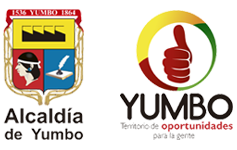 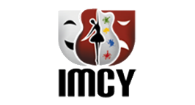 